JFAレディース/ガールズ/キッズ　　サッカーフェスティバル2016岐阜 in 飛騨高山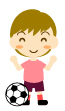 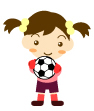 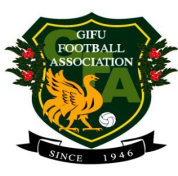 ～初めて、という不安。ここから始まる、という希望～一歩踏み出す、という希望。踏み出してしまった、という不安。大切なものがある、という希望。初めて、という不安。ここから始まる、という希望。と、今、想像もつかないくらいの思いを胸に、進んでいくすべての人のために。人の明日をつよく。女子サッカーの未来をつよく。【開催概要】主催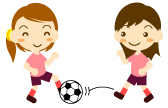 公益財団法人日本サッカー協会、一般財団法人岐阜県サッカー協会開催日2017年2月19日(日)会場飛騨・世界生活文化センター/飛騨コンベンションホール（岐阜県高山市千島町900-1　Tel：0577-37-6111）スケジュール/対象◆午前の部：受付時間　09:40／フェスティバル10:00～12:00　女子サッカー経験者◆午後の部：受付時間　13:10／フェスティバル13:30～15:00　すべての女性（年齢やサッカー経験の有無は問いません）　　　　　　　　　　　　　　　　　　　　　　　　　　　　　　　未就学の6歳以下の男女開催内容★シュート・パス・ドリブル等のトレーニングブース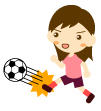 ★ボール遊び・少人数制ミニサッカー参加方法★当日開催場所にご来場ください。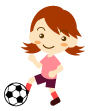 ★受付にて参加書兼同意書の記入をお願いします。参加料　　無料参加賞　　あり●スケジュール等は、変更になることがあります。 ●会場には駐車場がありますが、台数が限られているため、出来る限り乗り合わせてご来場ください。●パンツ、ストッキング、シューズ（屋内シューズ）、シャツ（Tシャツ可）などサッカーができる服装を各自ご用意ください。 ●主催者にて応急処置を行いますが、保険適用外の補償等については、一切責任を負いかねますので、ご了承ください。 ●本フェスティバルに参加する選手・保護者の皆様の映像・写真を主催者・特別協賛者・報道機関等で使用させていただく場合がございますので、あらかじめご了承ください。ボランティアスタッフ岐阜県サッカー協会女子委員会飛騨Area Girls FC Dream、飛騨Area Girls FC Dream jrお問合せ飛騨高山女子サッカーフェスティバル実行委員　木戸脇　弘岐阜県サッカー協会女子委員会、飛騨地区サッカー協会女子委員長、岐阜県サッカー協会4種委員会少女部長　　　　　　　　　　　　　　　　　　　　　　　　　　　　　　　　　　　　　　　　　　　　　　　　　　　　　　　　　　　　　　　　　　　　　　　　　　　　　　　　　　　　　Tel/Fax：0577-36-5473　HP：090-7913-145Mail：dm-jgpd@docomo.ne.jp 　PC-Mail：suzukano＠agate.plala.or.jp